VILNIAUS LOPŠELIS-DARŽELIS  „LIEPSNELĖ”IRVŠĮ TEATRAS „CHIMEROS”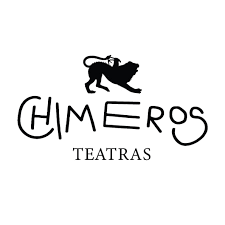 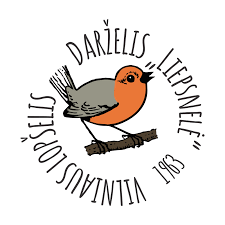 MINI PROJEKTAS „MES KARTU”                                            Parengė:                                                                  Viktorija Jaševskaja                                                                             Svetlana Pilinkovskaja                                                                                          Koordinatorė: Jelena Kropa-DryžienėVilnius 2021 m.MINI PROJEKTO BENDROSIOS NUOSTATOSNumatoma lopšelio-darželio „Liepsnelė” kolektyvinė kūrybinė veikla. Klipo filmavimas pagal Pietų Afrikos Respublikos muzikanto Master KG ir atlikėjos Noncebo Zikode dainą „Jerusalema”.Įgyvendinimo trukmė: Nuo 2021-01-25 iki 2021-02-08.Mini projekto aktualumas: Visas pasaulis kovoja su pandemija. Vilties šokį šoka pareigūnai, medikai, kariai, padavėjai ir daugelis kitų žmonių, darželio visas kolektyvas taip pat prisideda prie šios kovos įnešdami didžiulį indelį kiekvieną dieną ir nešdami žinia, kad laikantis atstumo ir tuo pačiu būdami kartu – mes esame stiprūs, ištvermingi ir nenugalimi.TIKSLAI IR UŽDAVINIAITikslas: Siekti bendrystės ir susivienijimo.Uždaviniai: komandinio darbo įgūdžių tobulinimas.Įstaigos mikroklimato gerinimas.Bendradarbiavimas su socialiniais partneriais VŠĮ teatru „Chimeros”DALYVIAILopšelis-darželis „Liepsnelė” kolektyvas, VŠĮ teatras „Chimeros”.PRIEMONĖSPietų Afrikos Respublikos muzikanto Master KG ir atlikėjos Noncebo Zikode daina „Jerusalema”, klipo filmavimas.MINI PROJEKTO EIGADalyviai supažindinami su projekto tikslai, uždaviniais, motyvavimu. VŠĮ teatro „Chimeros” atstovė pristato filmuojamo klipo scenarijų. Vyksta aptarimas, vaidmenų skirstymas, reikalingų atributų parinkimas. Projekto dalyviams pristatomas šokis. Derinamas repeticijų laikas. Nustatomos filmavimų datos. Pirmas filmavimas – 2021-02-01, antras – 2021-02-04. Už klipo scenarijų, filmavimą ir video montavimą atsakinga VŠĮ teatras „Chimeros”. Klipas bus patalpintas socialiniuose tinkluose youtube.com ir facebooke,com.MINI PROJEKTO APIBENDRINIMAS, REFLEKSIJA	Sklandžiai ir smagiai pavyko realizuoti kūrybinį mini projektą „Mes kartu”. Labai nuotaikingai vyko klipo „Jerusalema” filmavimas. Daug repetavome šokio žingsnelius, kolektyve vyravo puiki atmosfera, dalyviai „užsidegė” vykdomu projektu ir šoko kiekvieną laisvą minutę. Buvo palaikomos idėjos ir iniciatyva, koreguojamas ir pildomas scenarijus bei šokis. Buvo sudarytos sąlygos atsiskleisti kūrybiškumui, improvizuoti, laisvai kurti. Labai patiko bendradarbiauti su VŠĮ teatro „Chimeros” atstove V.J., jautėsi profesionalumas, susidomėjimas, pozityvumas, aktyvumas ir operatyvumas. Sumontuotas klipas buvo patalpintas socialiniuose tinkluose yuotube.com ir facebooke.com ir sulaukė labai daug teigiamų komentaru. https://youtu.be/_8lVNLKMfq8